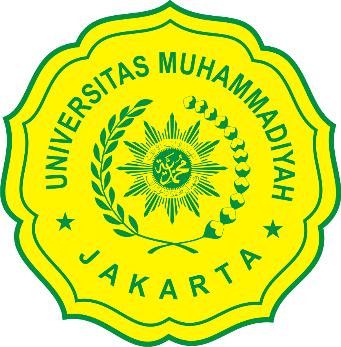 Penyusun :Dr. Izzatusholekha, M.SiPERKULIAHAN SEMSTER GASAL TA 2022/2023LAPORAN PERKULIAHAN METODE PENELITIAN KUANTITATIF (KELAS E)Dosen Pengampu 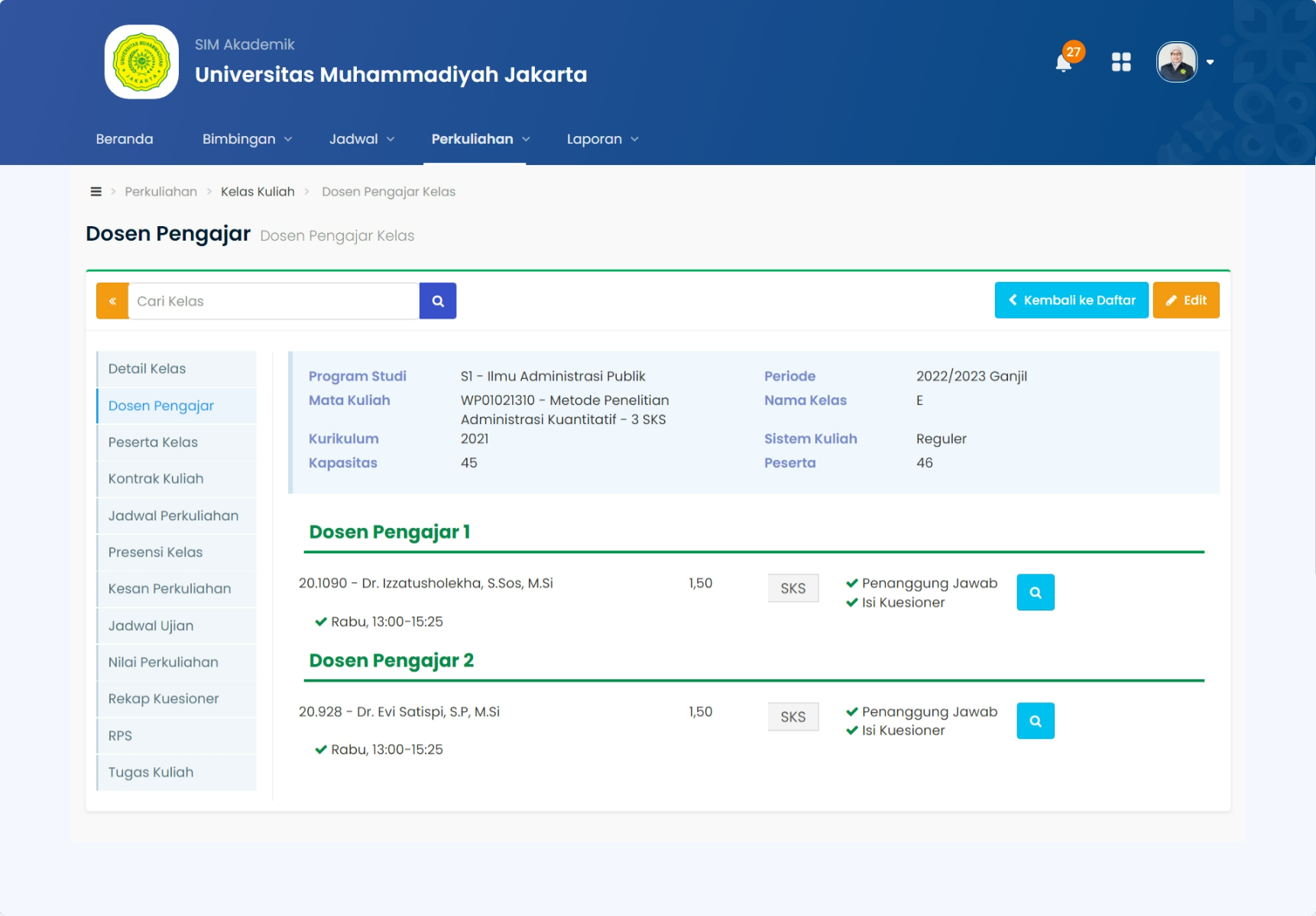 PRESENSI KELAS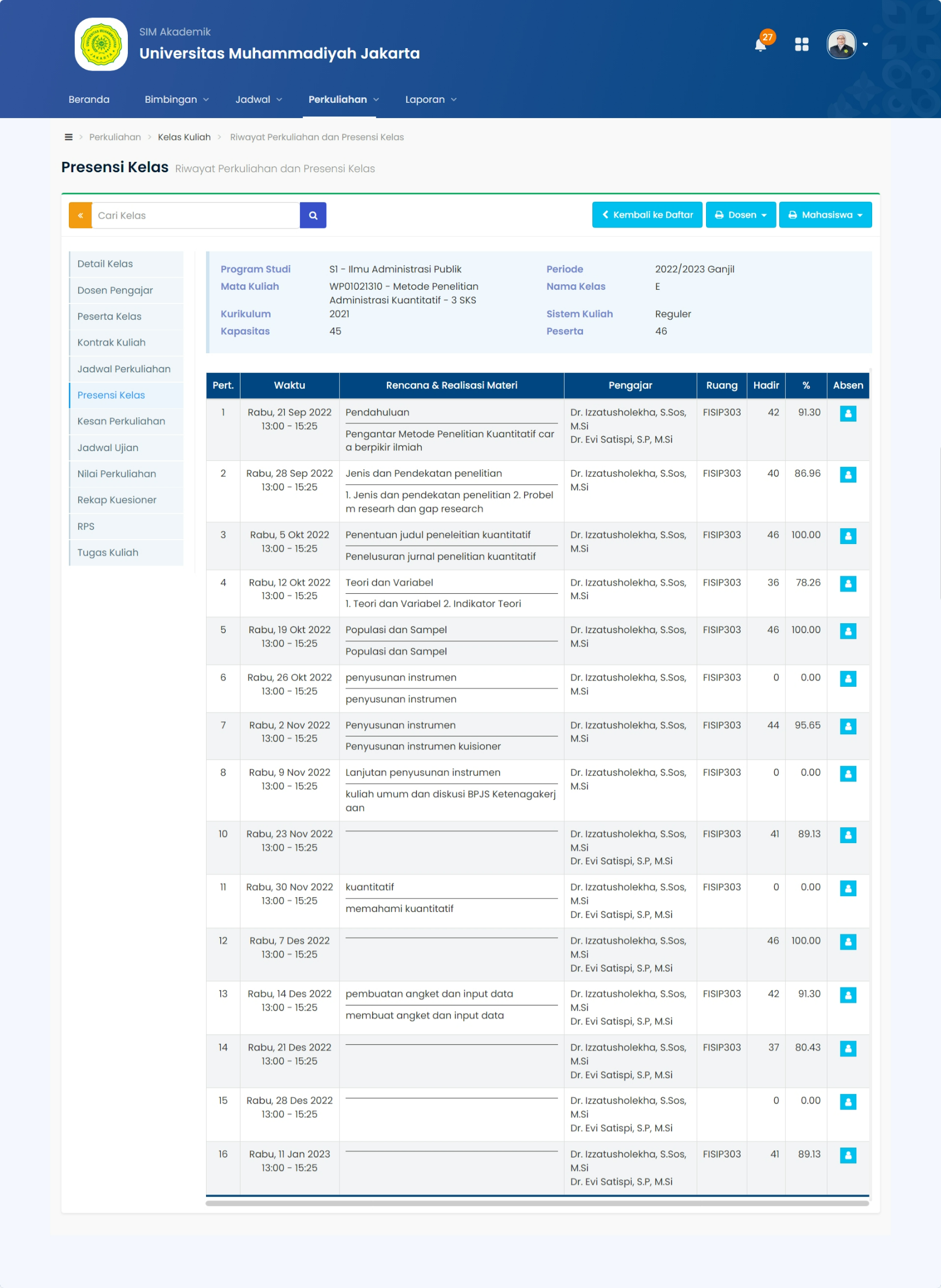 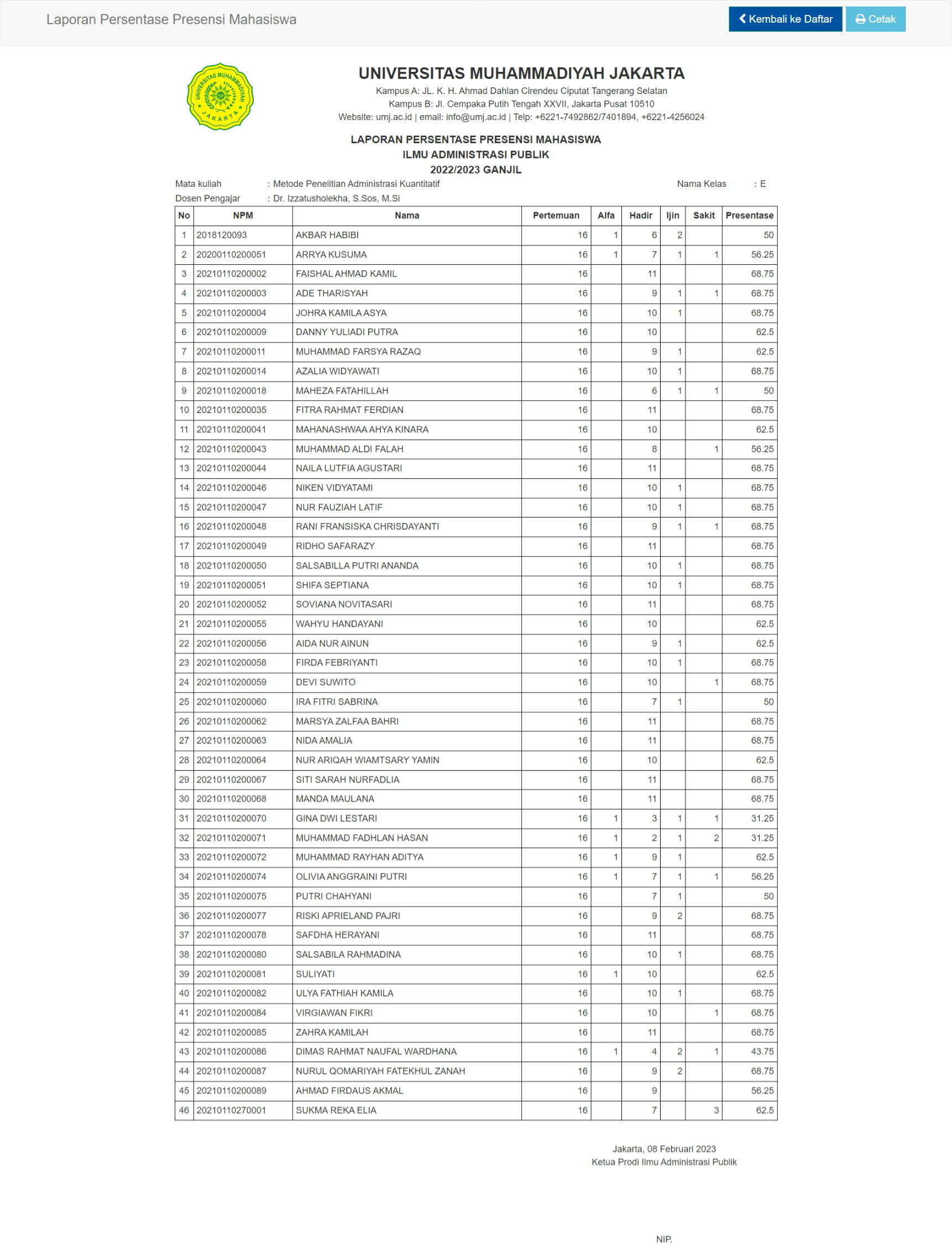 BERITA ACARA PERKULIAHAN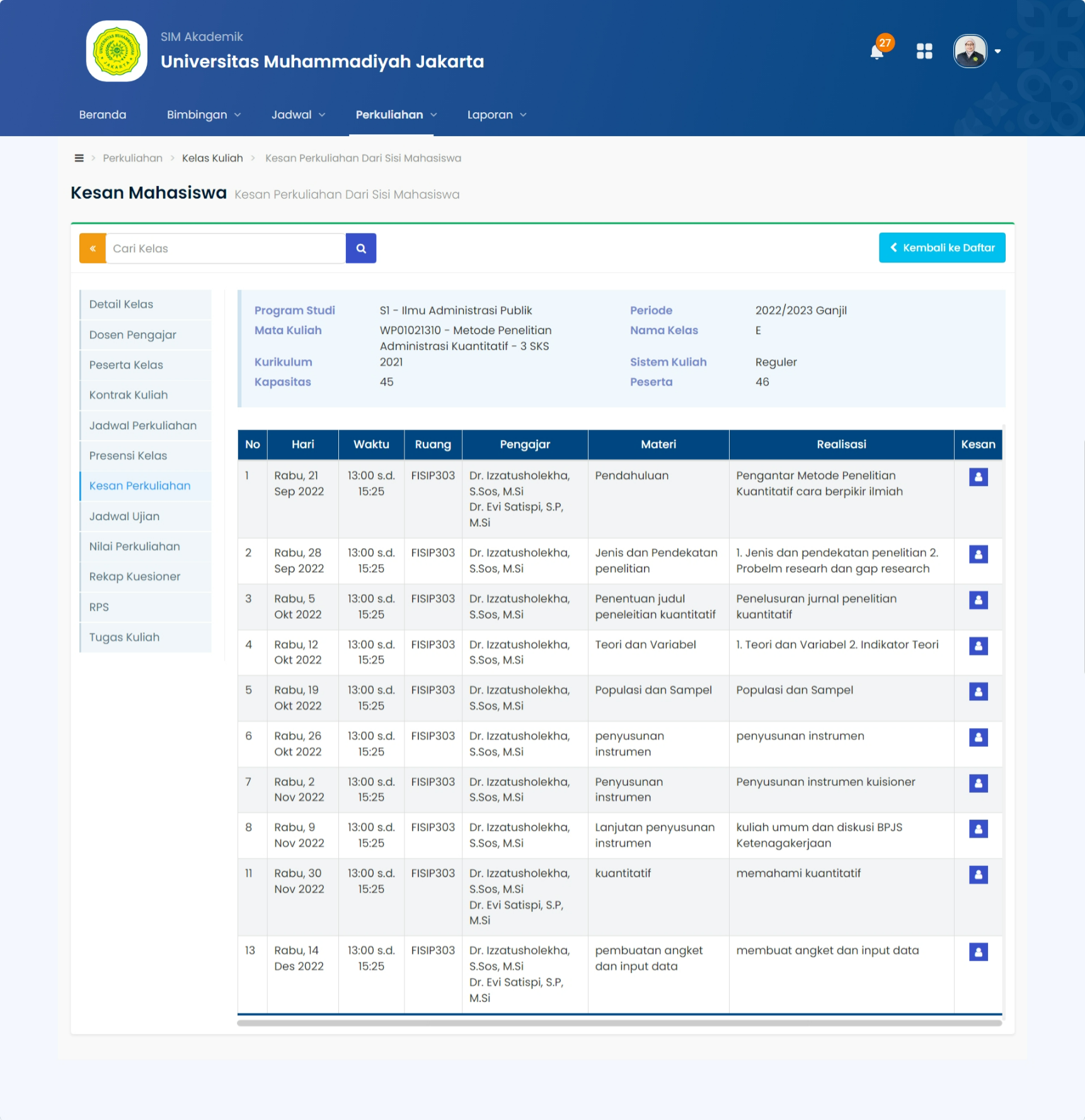 NILAI PERKULIAHANKUISIONER MAHASISWA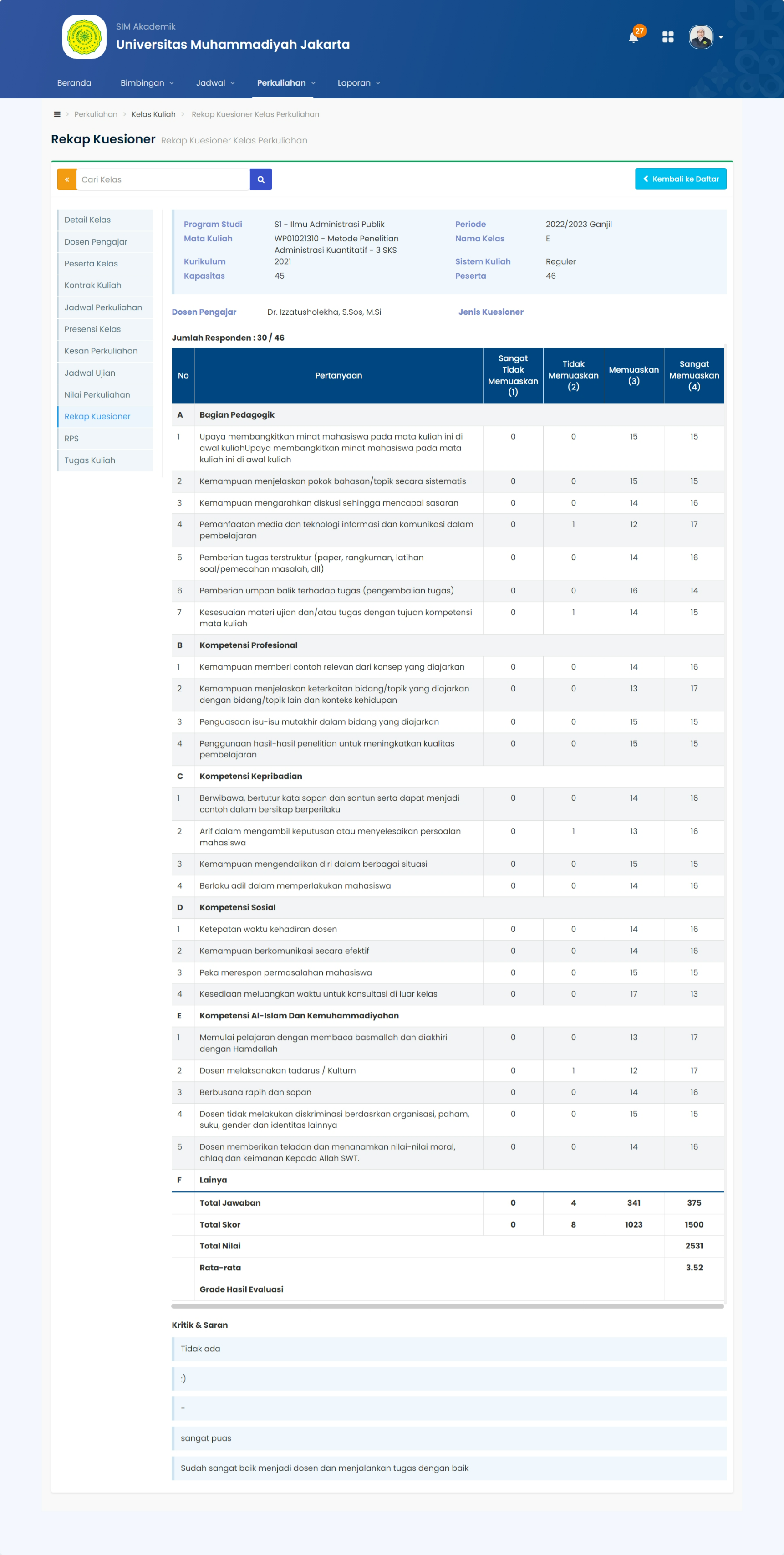 NoNPMNamaHadir (%)TUGAS (30.00%)UJIAN TENGAH SEMESTER (30.00%)UJIAN AKHIR SEMESTER (40.00%)NilaiGrade12018120093AKBAR HABIBI50.0080.0080.0078.0079.20B+220200110200051ARRYA KUSUMA56.2580.0080.0080.0080.00A-320210110200002FAISHAL AHMAD KAMIL68.7580.0080.0080.0080.00A-420210110200003ADE THARISYAH68.7580.0080.0080.0080.00A-520210110200004JOHRA KAMILA ASYA68.7580.0080.0080.0080.00A-620210110200009DANNY YULIADI PUTRA62.5080.0080.0085.0082.00A-720210110200011MUHAMMAD FARSYA RAZAQ62.5080.0080.0079.0079.60B+820210110200014AZALIA WIDYAWATI68.7580.0080.0080.0080.00A-920210110200018MAHEZA FATAHILLAH50.0080.0080.0080.0080.00A-1020210110200035FITRA RAHMAT FERDIAN68.7580.0080.0085.0082.00A-1120210110200041MAHANASHWAA AHYA KINARA62.5080.0080.0080.0080.00A-1220210110200043MUHAMMAD ALDI FALAH56.2580.0080.0078.0079.20B+1320210110200044NAILA LUTFIA AGUSTARI68.7580.0080.0085.0082.00A-1420210110200046NIKEN VIDYATAMI68.7580.0080.0080.0080.00A-1520210110200047NUR FAUZIAH LATIF68.7580.0080.0080.0080.00A-1620210110200048RANI FRANSISKA CHRISDAYANTI68.7580.0080.0079.0079.60B+1720210110200049RIDHO SAFARAZY68.7580.0080.0079.0079.60B+1820210110200050SALSABILLA PUTRI ANANDA68.7580.0080.0080.0080.00A-1920210110200051SHIFA SEPTIANA68.7580.0080.0080.0080.00A-2020210110200052SOVIANA NOVITASARI68.7580.0080.0080.0080.00A-2120210110200055WAHYU HANDAYANI62.5080.0080.0085.0082.00A-2220210110200056AIDA NUR AINUN62.5080.0080.0078.0079.20B+2320210110200058FIRDA FEBRIYANTI68.7580.0080.0079.0079.60B+2420210110200059DEVI SUWITO68.7580.0080.0080.0080.00A-2520210110200060IRA FITRI SABRINA50.0080.0080.0079.0079.60B+2620210110200062MARSYA ZALFAA BAHRI68.7580.0080.0080.0080.00A-2720210110200063NIDA AMALIA68.7580.0080.0080.0080.00A-2820210110200064NUR ARIQAH WIAMTSARY YAMIN62.5080.0080.0078.0079.20B+2920210110200067SITI SARAH NURFADLIA68.7580.0080.0080.0080.00A-3020210110200068MANDA MAULANA68.7580.0080.0080.0080.00A-3120210110200070GINA DWI LESTARI31.2580.0080.0075.0078.00B+3220210110200071MUHAMMAD FADHLAN HASAN31.253320210110200072MUHAMMAD RAYHAN ADITYA62.5080.0080.0080.0080.00A-3420210110200074OLIVIA ANGGRAINI PUTRI56.2580.0080.0078.0079.20B+3520210110200075PUTRI CHAHYANI50.0080.0080.0078.0079.20B+3620210110200077RISKI APRIELAND PAJRI68.7580.0080.0080.0080.00A-3720210110200078SAFDHA HERAYANI68.7580.0080.0080.0080.00A-3820210110200080SALSABILA RAHMADINA68.7580.0080.0080.0080.00A-3920210110200081SULIYATI62.5080.0080.0078.0079.20B+4020210110200082ULYA FATHIAH KAMILA68.7580.0080.0079.0079.60B+4120210110200084VIRGIAWAN FIKRI68.7580.0080.0080.0080.00A-4220210110200085ZAHRA KAMILAH68.7580.0080.0080.0080.00A-4320210110200086DIMAS RAHMAT NAUFAL WARDHANA43.754420210110200087NURUL QOMARIYAH FATEKHUL ZANAH68.7580.0080.0079.0079.60B+4520210110200089AHMAD FIRDAUS AKMAL56.2580.0080.0085.0082.00A-4620210110270001SUKMA REKA ELIA62.5080.0080.0080.0080.00A-                                                                                                                                          JAKARTA, 2 Februari 2023                                                                                                                                     Dosen Pengampu Mata Kuliah                                                                                                                                           JAKARTA, 2 Februari 2023                                                                                                                                     Dosen Pengampu Mata Kuliah                                                                                                                                           JAKARTA, 2 Februari 2023                                                                                                                                     Dosen Pengampu Mata Kuliah                                                                                                                                           JAKARTA, 2 Februari 2023                                                                                                                                     Dosen Pengampu Mata Kuliah                                                                                                                                           JAKARTA, 2 Februari 2023                                                                                                                                     Dosen Pengampu Mata Kuliah                                                                                                                                           JAKARTA, 2 Februari 2023                                                                                                                                     Dosen Pengampu Mata Kuliah                                                                                                                                           JAKARTA, 2 Februari 2023                                                                                                                                     Dosen Pengampu Mata Kuliah                                                                                                                                           JAKARTA, 2 Februari 2023                                                                                                                                     Dosen Pengampu Mata Kuliah                                                                                                                                           JAKARTA, 2 Februari 2023                                                                                                                                     Dosen Pengampu Mata Kuliah 